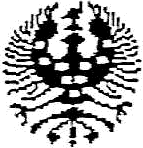 Região Autónoma dos AçoresSecretaria Regional da Educação e dos Assuntos CulturaisDireção Regional dos Assuntos Culturais Biblioteca Pública e Arquivo Regional João José da GraçaNOTA BIOGRÁFICAIsabel Nolasco (Torres Novas, 1964) é licenciada pela Faculdade de Direito da Universidade de Lisboa.Durante mais de 30 anos, exerceu funções como jurista e gestora no Grupo PT e como consultora no Programa das Nações Unidas para o Desenvolvimento (PNUD) e no Parlamento de Timor-Leste, país onde viveu 10 anos.Fotógrafa há cerca de uma década, tem vindo a desenvolver a sua atividade em distintas latitudes, sempre com uma visão de base documental e humanista, homenageando as semelhanças que nos distinguem. Viajou pelo Médio Oriente e Sudoeste Asiático onde, dando asas à sua criatividade e sensibilidade, captou momentos únicos da vivência destas culturas, ainda por muito poucos conhecidas e por vezes mal interpretadas.É autora de dois livros de fotografia:“Latitudes da Semelhança” (português) – Poética Edições, 2020 “Timor-Leste: Do Paraíso | Husi Paraízu” (português/tétum) – Poética Edições, 2021Tem o curso profissional de fotografia da World Academy Portugal.As suas fotografias ilustram diversas publicações nacionais e internacionais e integram projetos com outros fotógrafos e artistas plásticos.Foi vencedora do Discoveries Awards 2019 da Via Verde, na categoria de Fotografia. Recebeu uma menção honrosa no Moscow International Foto Awards 2020, um terceiro lugar do prémio do público no concurso A Secreta Vida das Palavras, em 2021, e ainda fez parte dos 50 finalistas em duas edições do Mira Mobile Prize 2021.